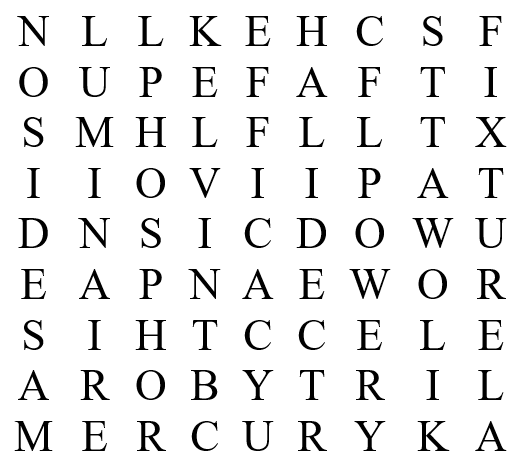 Words to Find:CCTPhosphorAnagram:CFLPowerEdisonHalide_ _ _ _ _ _ _EfficacyKelvinFixtureKilowattsMercuryLuminaire